Филиал федерального государственного бюджетного образовательного учреждение высшего образования «Университет «Дубна» -Лыткаринский промышленно-гуманитарный колледжУТВЕРЖДАЮЗам. директора филиалапо учебно-методической работе____________ Аникеева О.Б.                                                                                             «___» ____________ 2024г.Фонд оценочных средствпо учебной дисциплинеСГЦ.05 БЕЗОПАСНОСТЬ ЖИЗНЕДЕЯТЕЛЬНОСТИСпециальности09.02.06 Сетевое и системное администрированиеКвалификация выпускника - системный администраторФорма обучения - очнаяЛыткарино, 2024Составители (разработчики) фонда оценочных средств:________________________________________ / _________________подпись________________________________________ / _________________подписьФонд оценочных средств рассмотрен на заседании цикловой методической (предметной) комиссии естественно-научных дисциплин.Протокол заседания № ___ от «___» ________ 2024г.Председатель цикловой методической (предметной) комиссии Бородина Е.А.____________                                                                                                                          подписьI. ПАСПОРТ ОЦЕНОЧНЫХ СРЕДСТВКомплект оценочных средств предназначен для проверки результатов освоения дисциплины СГЦ.05 «Безопасность жизнедеятельности» основной профессиональной образовательной программы по специальности 09.02.06 «Сетевое и системное администрирование». II. КОМПЛЕКТ МАТЕРИАЛОВ ДЛЯ ТЕКУЩЕГО КОНТРОЛЯ УСПЕВАЕМОСТИПрактическое занятие №1«Первичные средства пожаротушения. Правила эвакуации при возникновении пожара»1. Определить порядок действия при использовании:Пенного огнетушителя ОХВП-10;Порошкового огнетушителя ОП-2;Углекислотного огнетушителя ОУ – 5.2. Укажите ваши действия в перечисленных ситуациях:Возгорание в квартиреЗапах дыма (гари) на лестничной площадкеЗагорелся телевизор (любой другой электроприбор)Загорелась одежда на человеке3. Произвести эвакуацию из помещения по команде тревоги «Пожар».Порядок выполнения:по сигналу учебной тревоги произвести эвакуацию из помещения учебной аудитории;определить место условного возгорания;приступить к тушению условного возгорания используя средства пожаротушения.4. Внимательно прочитайте утверждения, оцените их правильность и разместите их в соответствующие графы таблицы («Правильно» или «Неправильно»).При возгорании сковороды необходимо залить ее водой.Если загорелась мебель, пытайтесь тушить ее водой.Загоревшийся компьютер или телевизор нельзя тушить водой.Если загорелась занавеска, сбивайте огонь мокрой тряпкой, шваброй или метлой.Токсичные продукты, выделяемые при горении, не опасны для человека.Чтобы быстрее выбраться из горящего здания, воспользуйтесь лифтом.Если вы почувствовали запах дыма, постарайтесь не покидать
комнату.Возгорание необходимо начать тушить как можно раньше.Мебель с трудом воспламеняется и легко тушится.Короткое замыкание внутри корпуса может привести к возгоранию компьютера или телевизора.При обнаружении пожара надо сразу перекрыть газ, выключить электричество.При вызове МЧС при пожаре необходимо четко сообщить точный адрес, место пожара (помещение, этаж), время возгорания, цвет дыма, свою фамилию, номер своего телефона.Лучше не сообщать о пожаре людям, работающим по соседству, чтобы избежать паники.При пожаре надо распахнуть все окна и двери, чтобы не задохнуться от дыма.Практическое занятие № 2«Средства индивидуальной и коллективной защиты от оружия массового поражения»Цель работы: Изучить виды, назначение и правила пользования средствами коллективной и индивидуальной защиты; узнать способы практического изготовления и применения подручных средств защиты органов дыхания; действия при укрытии работников в защитных сооружениях.Выполнить	классификацию	средств	индивидуальной	защиты	по следующим признакам:по назначению,по способу защиты.Заполнить таблицуОписать виды противогазовОписать устройство противогаза ПГ-4Описать порядок подбора и пользования противогазом.Выполнить норматив пользования противогазом.Практическое занятие № 3«Организация и проведение мероприятий по защите работающих и населения от негативных воздействий»Цель работы: Получение теоретических знаний в области планирования и организации эвакуации персонала объекта экономики в район сосредоточения (РС) или загородную зону (ЗЗ). Порядок выполнения работыЗадания:Изучить материал лекции, заполнить таблицуПрактическое занятие № 4Тема: Отработка нормативов по разборки и сборки автомата Калашникова. Отработка упражнений стрельбы по мишеням в стрелковом тире.Цель работы: Изучить назначение, боевые свойства, устройство и принцип работы автомата Калашникова и историю его создания. Научить обучающихся выполнять практические действия по неполной разборке и сборке автомата Калашникова.Задания: 1) Назначение, боевые свойства, устройство и принцип работы автомата Калашникова. Превосходство автомата Калашникова в сравнении с иностранными аналогами.2) Неполная разборка и сборка автомата Калашникова согласно действующим нормативам.Разборка автомата Калашникова может быть неполной и полной.  Неполная разборка автомата Калашникова проводится для чистки, смазки и осмотра автомата.  Полная разборка автомата Калашникова проводится для чистки при сильном загрязнении автомата, после нахождения его под дождём или в снегу, при переходе на новую смазку и при ремонте.  Излишне частая разборка автомата вредна, так как ускоряет изнашивание частей и механизмов.  Разборку и сборку автомата производят на столе или чистой подстилке; части и механизмы кладут в порядке разборки, а обращаются с ними осторожно, не складывают одну часть на другую и не применяют излишних усилий и резких ударов.  Порядок неполной разборки автомата:  Отделить магазин. Удерживая автомат левой рукой за шейку приклада или цевьё, правой рукой обхватить магазин, нажимая большим пальцем на защёлку, подать нижнюю часть магазина вперёд и отделить его. После этого проверить, нет ли патрона в патроннике, для чего опустить переводчик вниз, отвести рукоятку затворной рамы назад, осмотреть патронник, отпустить рукоятку затворной рамы и спустить курок с боевого взвода.  Вынуть пенал с принадлежностью. Утопить пальцем правой руки крышку гнезда приклада так, чтобы пенал под действием пружины вышел из гнезда, раскрыть пенал и вынуть из него протирку, ёршик, отвёртку, выколотку и шпильку.  У автомата со складывающимся прикладом пенал носится в кармане сумки для магазинов.  Отделить шомпол. Оттянуть конец шомпола от ствола так, чтобы его головка вышла из-под упора на основание мушки, и вынуть шомпол вверх. При отделении шомпола разрешается пользоваться выколоткой.  Отделить крышку ствольной коробки. Левой рукой обхватить шейку приклада, большим пальцем этой руки нажать на выступ направляющего стержня возвратного механизма, правой рукой приподнять вверх заднюю часть крышки ствольной коробки и отделить крышку.  Отделить возвратный механизм. Удерживая автомат левой рукой за шейку приклада, правой рукой подать вперёд направляющий стержень возвратного механизма до выхода его пятки из продольного паза ствольной коробки, приподнять задний конец направляющего стержня и извлечь возвратный механизм из канала затворной рамы.  Отделить затворную раму с затвором. Продолжая удерживать автомат левой рукой, правой рукой отвести затворную раму назад до отказа, приподнять её вместе с затвором и отделить от ствольной коробки.  Отделить затвор от затворной рамы. Взять затворную раму в левую руку затвором кверху, правой рукой отвести затвор назад, повернуть его так, чтобы ведущий выступ затвора вышел из фигурного выреза затворной рамы, и вывести затвор вперёд.  Отделить газовую трубку со ствольной накладкой. Удерживая автомат левой рукой, правой рукой надеть пенал с принадлежностью прямоугольным отверстием на выступ замыкателя газовой трубки, повернуть замыкатель от себя до вертикального положения и снять газовую трубку с патрубка газовой камеры.  Порядок сборки автомата после неполной разборки:  Присоединить газовую трубку со ствольной накладкой. Удерживая автомат левой рукой, правой рукой надвинуть газовую трубку передним концом на патрубок газовой камеры и прижать задний конец ствольной накладки к стволу; повернуть с помощью пенала принадлежности замыкатель на себя до входа его фиксатора в выем на колодке прицела.  Присоединить затвор к затворной раме. Взять затворную раму в левую руку, а затвор в правую руку и вставить затвор цилиндрической частью в канал рамы; повернуть затвор так, чтобы его ведущий выступ вошёл в фигурный вырез затворной рамы, и продвинуть затвор вперёд.  Присоединить затворную раму с затвором к ствольной коробке. Взять затворную раму в правую руку так, чтобы затвор удерживался большим пальцем в переднем положении. Левой рукой обхватить шейку приклада, правой рукой ввести газовый поршень в полость колодки прицела и продвинуть затворную раму вперёд настолько, чтобы отгибы ствольной коробки вошли в пазы затворной рамы. Небольшим усилием прижать её к ствольной коробке и продвинуть вперёд.  Присоединить возвратный механизм. Правой рукой ввести возвратный механизм в канал затворной рамы; сжимая возвратную пружину, подать направляющий стержень вперёд и, опустив несколько книзу, ввести его пятку в продольный паз ствольной коробки.  Присоединить крышку ствольной коробки. Вставить крышку ствольной коробки передним концом в полукруглый вырез на колодке прицела; нажать на задний конец крышки ладонью правой руки вперёд и книзу так, чтобы выступ направляющего стержня возвратного механизма вошёл в отверстие крышки ствольной коробки.  Спустить курок с боевого взвода и поставить на предохранитель. Нажать на спусковой крючок и поднять переводчик огня вверх до отказа.  Присоединить шомпол.  Вложить пенал в гнездо приклада. Уложить принадлежность в пенал и закрыть его крышкой, вложить пенал дном в гнездо приклада и утопить его так, чтобы гнездо закрылось крышкой. У АКМС пенал убирается в карман сумки для магазинов.  Присоединить магазин к автомату. Удерживая автомат левой рукой за шейку приклада или цевьё, правой рукой ввести в окно ствольной коробки зацеп магазина и повернуть магазин на себя так, чтобы защёлка заскочила за опорный выступ магазина.  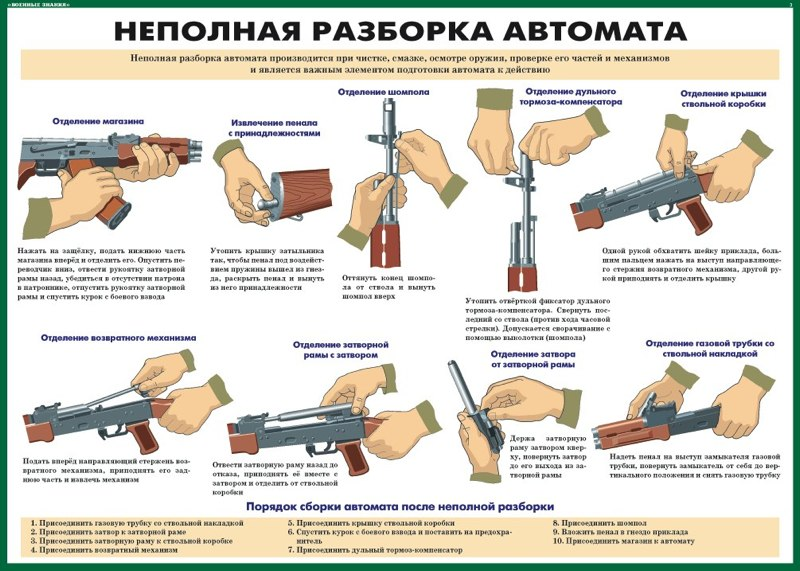 Критерии оцениванияНормативы по неполной разборке, сборке и снаряжению магазина патронами АК-74 Неполная разборка: 13сек. - отлично; 14сек. - хорошо; 17сек. - удовлетворительно. Сборка после неполной разборки: 23сек. - отлично; 25сек. - хорошо; 30сек. - удовлетворительно. Снаряжение магазина патронами (30 патронов): 30сек. - отлично; 35сек. - хорошо; 40сек. - удовлетворительно. Глоссарий:ствол служит для направления полета пули.дульный тормоз-компенсатор служит для повышения кучности боя и уменьшения энергии отдачи.газовая камера служит для направления пороховых газов из ствола на газовый поршень затворной рамы.соединительная муфта служит для присоединения цевья к автомату.ствольная коробка служит для соединения частей и механизмов автомата, для обеспечения закрывания канала ствола затвором и запирания затвора.прицельное приспособление служит для наводки автомата на цель.крышка ствольной коробки предохраняет от загрязнения части и механизмы, помещенные в ствольной коробке.приклад и пистолетная рукоятка служат для удобства действия автоматом при стрельбе.затворная рама с газовым поршнем служит для приведения в действие затвора и ударно-спускового механизма.затвор служит для досылания патрона в патронник, закрывания канала ствола, разбивания капсюля и извлечения из патронника гильзы.возвратный механизм служит для возвращения затворной рамы с затвором в переднее положение.газовая трубка со ствольной накладкой служит для направления движения газового поршня и предохранения рук автоматчика от ожогов при стрельбе.ударно-спусковой механизм служит для спуска курка с боевого взвода или со взвода автоспуска, нанесения удара по ударнику, обеспечения ведения автоматического или одиночного огня, прекращения стрельбы и для постановки на предохранитель.цевье служит для удобства действия и для предохранения рук от ожогов.магазин служит для помещения патронов и подачи их в ствольную коробку.штык-нож служит для поражения противника в бою.Устройство Автомата АК 74 М В рабочих листах отметьте пожалуйста с какими механизмами АК-74 М Вы уже знакомы (учащиеся заполняют рабочий лист)Практическое занятие № 5 (юноши) Тема: Организация и методика проведения тактической подготовки по одиночной подготовке и с отделением.Цель работы: На примере боевых событий СВО, дать представление о том, как в ВС РФ происходит процесс превращения из призывника в профессионального бойца.Задания:Основные задачи проведения тактической подготовки по одиночного военнослужащего и в составе отделения.Состав военных специалистов отделенияВиды и условия ведения боевых действийОрганизация системы огняВопросы для устного опроса:Практическое занятие № 6Тема: Первая помощь при угрожающих жизни состоянияхЦели работы: 1. Ознакомиться с основными видами ранений и приемами оказания первой помощи при ранениях и ожогах в ЧС мирного и военного времени.2.Ознакомиться с видами кровотечений и с приемами оказания первой помощи при кровотечениях пострадавшим в ЧС мирного и военного времени. Задания:1. Изучите виды ранений и правила оказания первой помощи при различных видах ранений2. Изучите виды кровотечений и правила оказания первой медицинской помощи при наружном и внутреннем кровотечениях.3.  Подберите к понятию правильное определение.4. Отработайте навыки наложения пострадавшим различных видов повязок5. Отработайте навыки оказания первой помощи по остановке кровотечения.ТестКлючи к тестуПрактическое занятие №5 (девушки) «Отработка навыков оказания первой медицинской помощи при отравлении АХОВ»Ответьте на вопросы:Отравляющие и аварийно-химические опасные вещества, их классификация по действию на организм человека. Признаки поражения. Средства защиты. Антидоты.Выполните задания:Оказание первой медицинской помощи при отравлении АХОВ.  Особенности оказания помощи при отравлении продуктами горения. Использование аптечки индивидуальной, антидотная терапия.Практическое занятие №6 (девушки)«Отработка навыков оказания первой медицинской помощи при ожогах и кровотечениях»Задание I. Вскрытие пакета перевязочного индивидуального.Условия выполнения норматива. Учащийся держит пакет в левой руке и по команде преподавателя вскрывает его, вынимает булавку и прикалывает к своей одежде, не застегивая ее, чехол пакета кладет на стол наружной стороной, развертывает подушечки, не нарушая стерильности поверхностей, соприкасающихся с раной (не прошитых цветными нитками). Выполнение норматива завершено, когда учащийся развернул пакет и в левой руке держит конец, а в правой — скатку бинта.Возможные ошибки, снижающие оценку на 1 балл.Нарушение стерильности; не развернуты полностью подушечки; неправильное положение конца и скатки бинта в руках.Время выполнения норматива.«отлично»  —  25с«хорошо»  —  30с«удовлетворительно»  —  35сЗадание 2. Наложение кровоостанавливающего жгута (закрутки) на бедро и плечо.Условия выполнение нормативов. Статист, которому накладывают жгут (закрутку), лежит в удобном положении. Учащийся держит развернутый жгут в руках. Материал для наложения закрутки лежит на столе рядом. Жгут (закрутка) накладывается на одежду. На столе рядом лежит блокнот и карандаш. По заданию и команде преподавателя учащийся накладывает жгут (закрутку) на указанную область. Указывает время их наложения (часы, минуты) и записку подкладывает под последний ход жгута (закрутки), контролирует отсутствие пульса на периферическом сосуде. Этим заканчивается выполнение норматива.Возможные ошибки, снижающие оценку на 1 балл.-    наложение жгута (закрутки) не на ту область (сторону);- чрезмерное перетягивание конечности или наличие пульса на периферическом сосуде;-  не записано время наложения жгута (закрутки); наложение жгута (закрутки) на голое тело.Время выполнения нормативаНаложение кровоостанавливающего жгута на плечо, бедро:«отлично» — 25 сек.,«хорошо» — 30 сек,«удовлетворительно» — 35 сек.;Наложение закрутки на плечо, бедро:«отлично» — 45 сек.,«хорошо» — 50 сек.,«удовлетворительно» — 55 сек.3. Какие виды ожогов вы знаете? Как определяется примерная площадь ожога? Каковы признаки ожогового шока? Какова ПМП при ожоговом шоке? Какова ПМП при термических ожогах? Какова ПМП при химических ожогах? Какова ПМП при ожоге лучистой энергией? Какова ПМП при поражении электрическим током?Практическое занятие № 7 (девушки)«Отработка навыков оказания первой медицинской помощи при остановке сердечной деятельности и синдроме длительного сдавливания»Задание 1. Отработать алгоритм действий при остановке сердечной деятельности.ПАМЯТКА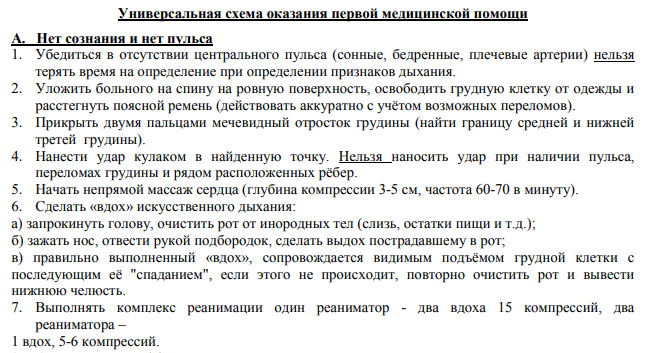 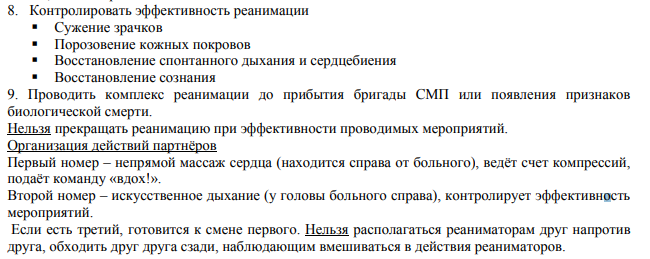 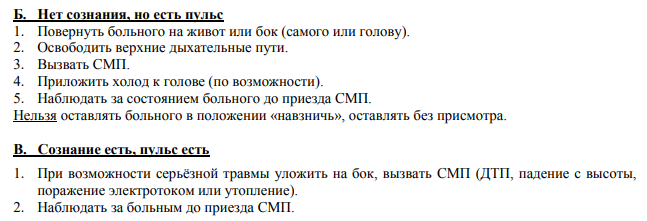 Нельзя оставлять больного без наблюдения, пренебрегать вызовом СМП при возможности серьёзной травмы.Задание 2. Отработать алгоритм действий при синдроме длительного сдавливания.ПАМЯТКА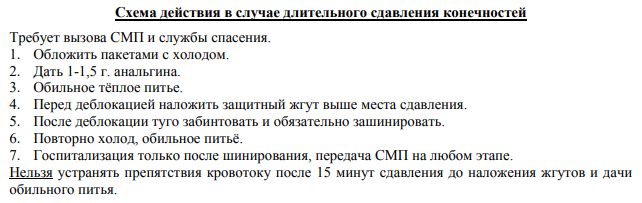 Практическое занятие №8 (девушки)«Отработка навыков оказания первой медицинской помощи при переломах и других травмах»Задание 1. Наложение первичной повязки: на голову «чепцом», на предплечье, локтевой, коленный и голеностопный суставы.Условия выполнения нормативов. Перевязочный материал (бинты нестерильные, завернутые в бумагу, считаются условно стерильные) лежит на столе рядом со статистом, которому накладывается повязка.Допускается наложение повязки поверх одежды. Статист располагается в удобном для наложения повязки положении. По заданию и команде преподавателя учащиеся накладывают указанную каждому повязку. Выполнение норматива завершается закреплением конца бинта.Возможные ошибки, снижающие оценку на 1 балл. Неправильное положение бинта в руках; нарушение стерильности; наложение повязки не на ту область (сторону); не закрепление повязки.Время выполнения нормативаПовязка «чепцом» на голову:«отлично» — 2 мин.30 сек.,«хорошо» — 2 мин.50 сек.,«удовлетворительно» — 3 мин.10 сек;Повязка на предплечье, локтевой, плечевой, коленный и голеностопный суставы:«отлично» — 1 мин.50 сек.,«хорошо» —2 мин.,«удовлетворительно» — 2 мин.10 сек.Задание 2. Иммобилизация плеча, предплечья, бедра, голени подручными средствами при переломах.Условия выполнения нормативов. Статист при иммобилизации верхней конечности сидит, при иммобилизации нижней конечности лежит. Подручные средства иммобилизации: полоски фанеры, рейки и др. длиной 30-50 см, 70-150 см, а также бинты косынки и вата — в нужном количестве лежат на столе.Подбирают и подгоняют подручные средства иммобилизации сами учащиеся в соответствии с заданием.Время на их подготовку не учитывается. Иммобилизация при переломах проводится без наложения повязки и поверх одежды.Возможные ошибки, снижающие оценку на 1 балл. Плохо подогнаны подручные средства иммобилизации; неправильное положение, приданное конечности; имеется подвижность в двух близлежащих к перелому суставах (при переломах бедра неподвижными должны быть тазобедренный, коленный и голеностопный суставы); при иммобилизации плеча и предплечья рука не подвешена на косынке.Время выполнения нормативов Иммобилизация при переломе плеча: «отлично» — 4 мин., «хорошо» — 4 мин.30 сек., «удовлетворительно» — 5 мин.Иммобилизация при переломе предплечья: «отлично» — 2 мин.40 сек., «хорошо» — 3 мин.10 сек., «удовлетворительно» — 3 мин.40 сек. Иммобилизация при переломе бедра: «отлично» — 4 мин.45 сек., «хорошо» — 5 мин. 30 сек., «удовлетворительно» — 6 мин.Задание 3. Решение ситуационных задач и составление алгоритма действий при оказании первой медицинской помощи.Перечень ситуационных задач к практическим занятиям по оказанию первой помощиВ результате удара тупым предметом возникло значительное носовое кровотечение. В распоряжении имеются вата и полоска ткани (ширина 5 см, длина 50 см). Какова последовательность оказания первой помощи?В жаркий солнечный день человек, находящийся на пляже, внезапно почувствовал себя плохо. Возникли головная боль, головокружение, рвота, одышка, шум в ушах. При осмотре пульс 120 в минуту, слабого наполнения; дыхание поверхностное, 40 в минуту. Слова произносит невнятно. Какова причина данного состояния? Какова первая помощь?Из воды извлечен человек без признаков жизни. Пульс и дыхание отсутствуют, тоны сердца не выслушиваются. Какова последовательность оказания первой помощи?При спуске с горы на лыжах человек упал, возникли резкие боли в области голени, усиливающиеся при изменении положения. Встать на ногу не может, стопа неестественно вывернута наружу. Кожные покровы не нарушены. Каков характер повреждения, и какая необходима первая помощь?При автомобильной аварии пострадали 2 человека. У одного из них одежда и лицо залиты кровью, на лбу имеется резаная рана размером 3 см, из которой вытекает кровь. Пострадавший в сознании, беспокоен, пульс и дыхание нормальные. У второго пострадавшего видимых повреждений ног, но жалуется на головную боль, тошноту; обстоятельств, предшествующих аварии, не помнит. Насколько серьезны эти повреждения? Какому больному прежде всего должна быть оказана помощь и какого из них в первую очередь надо направить в лечебное учреждение? Упавшее стекло нанесло резаную рану на передней поверхности предплечья. Из раны струей вытекает венозная кровь. Специальных приспособлений для остановки кровотечения нет. Нет стерильного перевязочного материала. В распоряжении оказывающего помощь имеются носовой платок, раствор этакридина лактата (риванол), электрический утюг, кипящий чайник на плите. Какова последовательность действий при оказании первой помощи? В электропоезде внезапно ухудшилось состояние одного из пассажиров. Возникли сильные боли за грудиной, иррадиирующие в левую руку, шею, чувство нехватки воздуха, головокружение, слабость. Лицо бледное, испуганное; пульс 50 в минуту, слабого наполнения, дыхание учащенное. Какова причина тяжелого состояния? Какова первая помощь?Человек длительное время находился на улице в тесной и холодной обуви в малоподвижном состоянии; температура воздуха — 10—15 С. Дома повысилась температура тела, появился озноб, возникли значительные боли в стопах. Стопы багрово-синюшного цвета, отечны, отек распространяется на голени; на тыльной стороне поверхности стоп имеются пузыри, наполненные жидкостью белого цвета. Чувствительность кожи пальцев отсутствует, при ощупывании стопы резко болезненны. Каков характер повреждения? Какова первая помощь?Стоящий в автобусе мужчина внезапно упал, мышцы конечностей, шеи, лица беспорядочно сокращаются. Судороги сопровождаются резким поворотом головы в стороны, изо рта выделяется пенистая жидкость. Лицо синюшное, одутловатое, дыхание — шумное, усиленное. Через 2—3 мин судороги прекратились, дыхание стало ровным, как у спящего человека. Каким заболеванием страдает мужчина? Чем опасен приступ? Какова первая помощь? На автобусной остановке стоящий рядом мужчина побледнел и упал. Он – без сознания, кожные покровы бледные, с сероватым оттенком; зрачки широкие, на свет не реагируют.  Какова последовательность действий при оказании первой помощи?Во время ремонта телевизора произошел сильный разряд электрического тока. Мастер потерял сознание и упал возле стола. Его рука продолжает крепко сжимать пучок проводов с деталями. Лицо искажено судорогой. Какова последовательность действий при оказании первой помощи?В малиннике мальчика в шею укусила пчела. Его лицо и шея начали увеличиваться в объеме, он потерял сознание, появилось учащенное хриплое дыхание. До ближайшей деревни – не менее часа ходьбы. Один из туристов обнаружил в кармане капли для носа «Глазолин». Какова последовательность действий при оказании первой помощи?В походе туристу деревом придавило ноги. Он в таком состоянии находиться уже более 2-ух часов, но в сознании. Какова последовательность действий при оказании первой помощи?Из окна второго этажа горящего дома выпрыгнул человек, он катается по снегу, пытаясь сбить пламя. Его рубашка на спине уже перестала тлеть, под остатками ткани видна черная кожа с множеством влажных трещин и пузырей. Какова последовательность действий при оказании первой помощи?Критерии оценки ситуационных задач: 	 «Отлично»:Работа выполнена в полном объеме с соблюдением необходимой последовательности.Студент самостоятельно подбирает необходимые для выполнения работы источники знаний, показывает необходимые для проведения практической работы теоретические знания, практические умения и навыки.Выводы обоснованы.Работа оформляется аккуратно, в наиболее оптимальной для фиксации результатов форме.	«Хорошо»:Задание выполнено не менее чем на 80% или полностью, но с незначительными ошибками и неточностями.Допускаются отклонения от необходимой последовательности выполнения, не влияющие на правильность конечного результата.Студент использует указанные преподавателем источники знаний.Работа показывает знание студентом основного теоретического материала и овладение умениями, необходимыми для самостоятельного выполнения работы.Допущены небольшие неточности в выводах и при использовании терминов.Могут быть неточности и небрежность в оформлении результатов работы.	«Удовлетворительно»:Задание выполнено не менее чем на 60%.Студент показывает знание теоретического материала, но испытывает затруднение при самостоятельной работе.Допущены ошибки в выводах.Работа оформлена небрежно. 	«Неудовлетворительно»:Задание выполнено менее чем на 60%.Полученные результаты не позволяют сделать правильных выводов и полностью расходятся с поставленной целью.Показывается плохое знание теоретического материала и отсутствие необходимых умений.Практическое занятие №8 (девушки)«Оказание ПМП при пищевом отравлении, при различных заболеваниях»Ответьте на вопросы:Что такое отравление?Что такое острое отравление?Что такое хроническое отравление?Оказание помощи при остром отравленииПризнаки и оказание помощи при отравлении кислотами и едкими щелочами Признаки и оказание помощи при отравлении  алкоголем и его суррогатами Признаки и оказание помощи при отравлении  наркотическими и снотворными средствами Признаки и оказание помощи при отравлении окисью углерода Признаки и оказание помощи при отравлении ядовитыми растениями Критерии оценки практической работыОценка «отлично» выставляется, если студент имеет глубокие знания учебного материала    по теме практической работы, показывает усвоение взаимосвязи основных понятий используемых в работе, смог ответить на все уточняющие и дополнительные вопросы.Оценка «хорошо» выставляется, если студент показал знание учебного материала, усвоил основную литературу, смог ответить почти полно на все заданные дополнительные и уточняющие вопросы.Оценка «удовлетворительно» выставляется, если студент в целом освоил материал практической работы, ответил не на все уточняющие и дополнительные вопросы.Оценка «неудовлетворительно» выставляется студенту, если он имеет существенные пробелы в знаниях основного учебного материала практической работы, который полностью не раскрыл содержание вопросов, не смог ответить на уточняющие и дополнительные вопросы. Критерии оценки практических навыков по практической работе      Оценка «отлично» ставится, если студент демонстрирует знание теоретического и практического материала по теме практической работы, определяет взаимосвязи между показателями задачи, даёт правильный алгоритм решения, определяет междисциплинарные связи по условию задания.   Оценка «хорошо» ставится, если студент демонстрирует знание теоретического и практического материала по теме практической работы, допуская незначительные неточности при решении задач, имея неполное понимание междисциплинарных связей при правильном выборе алгоритма решения задания.    Оценка «удовлетворительно» ставится, если студент затрудняется с правильной оценкой предложенной задачи, дает неполный ответ, требующий наводящих вопросов преподавателя, выбор алгоритма решения задачи возможен при наводящих вопросах преподавателя.   Оценка «неудовлетворительно» ставится, если студент дает неверную оценку ситуации, неправильно выбирает алгоритм действий.Критерии оценки письменной работы5 (отлично) – 90 – 100 % правильных ответов4 (хорошо) – 70 – 89 % правильных ответов3 (удовлетворительно) – 50 – 69% правильных ответов2 (неудовлетворительно) – 49 % и менее правильных ответов2.2 Тестовые задания по дисциплине Тестовые задания по разделу 11.  Причиной землетрясений может стать: а)  волновые колебания в скальных породах;б)  сдвиг в скальных породах земной коры, разлом, вдоль которого один скальный   массив с огромной силой трется о другой;в)  строительство очистных сооружений в зонах тектонических разломов.2.  Вы находитесь дома один. Вдруг задрожали стекла и люстра, с полок начала падать посуда и книги. Вы срочно:     а) закроете окна и двери, перейдете в подвальное помещение или защитное сооружение.  б) позвоните родителям на работу, чтобы предупредить о происшествии и договорится, о месте           встречи;  в) займете место в дверном проеме; 3.  Наибольшую опасность при извержении вулкана представляют:     а)  тучи пепла и газов («палящая туча»);               б)  взрывная волна и разброс обломков;     в)  водяные грязекаменные потоки;                       г)  резкие колебания температуры.4.  Одна из причин образования оползней:     а)  вода, просочившаяся по трещинам и порам в глубь пород и ведущая там разрушительную работу;     б)  вулканическая деятельность;     в)  сдвиг горных пород.5. Сильный маломасштабный атмосферный вихрь диаметром до , в      котором воздух вращается со скоростью до 100 м/с.:     а) циклон;          б) ураган;         в) буря;           г) смерч.              6.  Одним из последствий наводнения является:      а)  взрывы промышленных объектов в результате действия волны прорыва;      б)  нарушение сельскохозяйственной деятельности и гибель урожая;      в)  возникновение местных пожаров, изменение климата.7.  Неконтролируемое горение растительности, стихийно распространяющееся по  лесной территории, - это:     а) природный пожар;          б) стихийный пожар;             в) лесной пожар.8.  К поражающим факторам пожара относятся:     а)  интенсивное излучение гамма-лучей, поражающее людей;       б)  разрушение зданий и поражение людей за счет смещения поверхностных слоев земли;         в)  открытый огонь, токсичные продукты горения      г)  образование облака зараженного воздуха.  9.  Взрыв всегда сопровождается:       а)  большим количеством выделяемой энергии;                  б)  резким повышением температуры;                    в)  резким повышением давления.10.  В каком из перечисленных примеров могут создаваться условия для возникновения        процесса горения:       а)  бензин + кислород воздуха;           б)  ткань, смоченная в азотной кислоте  +  тлеющая сигарета;             в)  гранит + кислород воздуха + пламя горелки.  11.  Гидродинамические аварии - это: а)  аварии на гидродинамических объектах, в результате которых могут произойти катастрофические затопления;             б)  аварии на химически опасных объектах, в результате которых может произойти заражение воды;           в)  аварии на пожаро- и взрывоопасных объектах, в результате которых может произойти взрыв.  12.   Антропогенные изменения в природе - это:         а)  изменения, происходящие в природе в результате чрезвычайных ситуаций природного                характера;             б)  изменения, происходящие в природе в результате хозяйственной деятельности человека;               в) изменения, происходящие в природе в результате воздействия солнечной энергии.13. Последствиями аварий на химически опасных предприятиях могут быть:       а)  резкое повышение или понижение атмосферного давления в зоне аварии и на прилегающей к ней территории.         б)  разрушение наземных и подземных коммуникаций, промышленных зданий в результате           действий ударной волны;           в)  заражение окружающей среды и массовые поражения людей, растений и животных опасными ядовитыми веществами;      14.  В случае оповещения об аварии с выбросом АХОВ последовательность ваших действий        будет:       а)  включить радио, выслушать рекомендации, надеть средства защиты, закрыть окна, отключить  газ, воду, электричество, погасить огонь в печи, взять необходимые вещи, документы и продукты   питания, укрыться в убежище или покинуть район опасности;       б)  включить радио, выслушать рекомендации, надеть средства защиты, взять необходимые вещи,  документы и продукты питания, укрыться в убежище или покинуть район аварии;       в)  надеть средства защиты, закрыть окна, отключить газ, воду, электричество, погасить огонь в   печи, взять необходимые вещи, документы и продукты питания, укрыться в убежище или  покинуть район аварии.15.  Что такое землетрясение:      а)  подземные удары и колебания поверхности земли;      б)  область возникновения подземного удара;      в)  проекция центра очага землетрясения на земную поверхность.16.  В какой последовательности вы постараетесь действовать, если, находясь дома, неожиданно почувствовали толчки, дребезжание стекла, посуды, а времени, чтобы выбежать из здания, нет:     а)   занять безопасное место в проеме дверей;     б)  позвонить в аварийную службу, отключить электричество, газ, воду, занять место у окна;     в)  закрыть окна и двери и занять безопасное место в шкафу.17.  «Палящая туча» - это:     а) тучи раскаленного газа и пепла, удерживающиеся у самой поверхности земли;     б) тучи пепла, поднимающиеся на большую высоту;     в) тучи раскаленного газа под большим давлением, исходящие из жерла вулкана;     г) тучи раскаленного газа и пепла, поднимающиеся на высоту до .18.  Причины образования селей:     а)  нарушение почвенного покрова в результате хозяйственной деятельности человека, отсутствие растительности на горных склонах, массовая миграция животных в осеннее – зимний период.    б)  наводнения, вызванные авариями на гидросооружениях, лесные и торфяные пожары, прямое воздействие солнечных лучей на ледники;     в) подвижки земной коры или землетрясения, естественный процесс разрушения гор, извержение   вулканов, хозяйственная деятельность человека; 19.  Ветер разрушительной силы и значительный по продолжительности, скорость которого      превышает 32 м/с.     а) шторм;                             б) ураган;                             в) торнадо.20.  Лучшая защита от смерча:     а)  мосты, большие деревья;     б)  подвальные помещения, подземные сооружения;     в)  будки на автобусных остановках.21.  При внезапном наводнении до прибытия помощи следует:     а)  оставаться на месте и ждать указаний по телевидению (радио), при этом подавать сигналы,           позволяющие вас обнаружить;     б)  быстро занять ближайшее возвышенное место и оставаться там до схода воды, при этом           подавать сигналы, позволяющие вас обнаружить;     в)  спуститься на нижний этаж здания и подавать световые сигналы.22.  Если вы оказались в лесу, где возник пожар, то необходимо:     а) определить направление ветра и огня и быстро выходить из леса в наветренную сторону;     б) оставаться на месте до приезда пожарных;     в) определить направление ветра и огня и быстро выходить из леса в подветренную сторону.23.  По масштабу распространения и тяжести последствий ЧС техногенного характера могут быть:     а) областными;                           б) районными;             в) местными 24.  К поражающим факторам взрыва относятся:       а) высокая температура и волна прорыва;       б) осколочные поля и ударная волна;                 в) сильная загазованность местности.25.   Если на вас загорелась одежда, то вы:        а)  завернетесь в одеяло или обмотаетесь плотной тканью.          б)  побежите и постараетесь сорвать одежду;            в)  остановитесь, упадете и покатитесь, сбивая пламя;      26. В случае оповещения об аварии с выбросом АХОВ последовательность ваших действий        будет:       а)  включить радио, выслушать рекомендации, надеть средства защиты, закрыть окна, отключить  газ, воду, электричество, погасить огонь в печи, взять необходимые вещи, документы и продукты   питания, укрыться в убежище или покинуть район опасности;       б)  включить радио, выслушать рекомендации, надеть средства защиты, взять необходимые вещи,   документы и продукты питания, укрыться в убежище или покинуть район аварии;       в)  надеть средства защиты, закрыть окна, отключить газ, воду, электричество, погасить огонь в   печи, взять необходимые вещи, документы и продукты питания, укрыться в убежище или             покинуть район аварии.27. При аварии на химическом предприятии, если отсутствуют индивидуальные средства          защиты, убежище и возможность выхода из зоны аварии, последовательность ваших         действий будет:         а)  выключить радио, отойти от окон и дверей и загерметизировать жилище;             б)  включить радио и прослушать информацию, закрыть окна и двери, входные двери закрыть  плотной тканью и загерметизировать жилище;               в)  включить радио, перенести ценные вещи в подвал или отдельную комнату и подавать сигналы  о помощи. 28. Объект, при аварии или разрушении которого могут произойти массовые поражения людей,  животных и растений опасными химическими веществами, - это:       а)  гидродинамически опасный объект;  б)  пожароопасный объект;  в)  химически опасный объект;  Тестовые задания по разделу 2 (для юношей)1. В каком возрасте призываются мужчины на военную службу в Российскую армию? 
а)   от 16 до 18 лет; 
б)  от 18 до 27 лет; 
в)    от 28 до 32 лет; 
г)     от 33 до 35 лет.
2. В какие сроки осуществляется призыв граждан России на действительную военную службу? 
а)  с 1 октября по 31 декабря;   
б)  с 1 января по 31 марта 
в)    с 1 апреля по 15 июля; 
г)     в любые сроки.

3. Кто из граждан России освобождается от призыва на военную службу? 
а)    признанные не годными или ограниченно годными к военной службе по состоянию здоровья; 
б)  по личному желанию гражданина; 
в)   прошедшие военную службу в вооружённых силах другого государства; 
г)    имеющие неснятую судимость за совершение тяжкого преступления. 
4. Какое наказание ожидает гражданина, уклоняющегося от призыва на военную или альтернативную службу в соответствии со статьёй 328 Уголовного Кодекса Российской Федерации? 
а)   в виде лишения свободы на срок до 15 суток; 
б)  в виде лишения свободы на срок до одного года; 
в)   в виде лишения свободы на срок до двух лет; 
г)   в виде лишения свободы на срок до трёх лет. 
5.Каким требованиям должны отвечать граждане, принимаемые по контракту на военную службу? 
а)   должны соответствовать основной группе здоровья; 
б)  должны соответствовать уровню образования 8-ми классов; 
в)   должны соответствовать медицинским, психологическим, физическим требованиям, службу по конкретным специальностям в соответствующих видах (родах) войск; 
г)   должны соответствовать уровню профессиональной и обще образовательной подготовки. 
6.  На какой срок заключается контракт для поступающих впервые на службу на должности солдат, сержантов и им равных? 
а)   на один год; 
б)  на два года; 
в)  на три года; 
г)  на пять лет.

7. В каком году вступил в силу Федеральный закон «Об альтернативной гражданской службе»? 
а)   с 1 января 2001 года;     
б)  с 1 января 2002 года;    
в)  с 1 января 2003 года; 
г)   с 1 января 2004 года.
8. В каких случаях предоставляется право на замену военной службы по призыву альтернативной гражданской службой? 
а)   в случае, если несение военной службы тяжело для гражданина; 
б)  в случае, если несение военной службы противоречит убеждениям гражданина; 
в)   в случае, если несение военной службы противоречит вероисповеданию гражданина; 
г)   в случае, если гражданин относился к коренному малочисленному народу, ведёт традиционный образ жизни, осуществляет традиционное хозяйствование и занимается традиционными промыслами. 
9. Что необходимо сделать каждому гражданину Российской Федерации, призванному на военную службу или поступившему на неё в добровольном порядке? 
а)   не следует скрываться от службы; 
б)  не следует переутомляться; 
в)   следует беречь своё здоровье; 
г)   следует принять военную присягу. 
10.  Когда гражданин приносит военную присягу в современных условиях? 
а)   когда предложат командиры; 
б)  когда захочет; 
в)   после прохождения начальной военной подготовки, но не позднее двух месяцев со дня прибытия в воинскую часть. 
11.  Что не распространяется до принятия военной присяги на военнослужащих, прибывших в своё подразделение (часть) для прохождения службы? 
а)   не распространяются никакие команды; 
б)  не может назначаться на воинские должности; 
в)   не может закрепляться вооружение и военная техника; 
г)   не может налагаться дисциплинарное взыскание в виде ареста. 
12. Как регулируется конкретная служебная деятельность военнослужащих, их быт, учёба и повседневная деятельность? 
а)  регулируется командным составом; 
б)  регулируются законами Российской Федерации; 
в)   регулируются воинскими уставами и  нормативно-правовыми документами. 
13.  Что определяет дисциплинарный устав Вооружённых Сил Российской Федерации? 
а)   проведение досуга военнослужащих; 
б)  философскую сущность воинской дисциплины; 
в)   сущность воинской дисциплины и обязанности военнослужащих по её соблюдению, а также виды поощрений и дисциплинарных взысканий; 
г) права командиров (начальников) по применению дисциплинарного устава, а также порядок подачи и рассмотрение предложений, заявлений и жалоб. 
14.Что определяет устав внутренней службы Вооружённых Сил Российской Федерации? 
а)   порядок дежурства;
б)  порядок прохождения медицинского освидетельствования военнослужащих; 
в)   определяет общие права и обязанности военнослужащих и взаимоотношения между ними; 
г)   определяет обязанности основных должностных лиц, правила внутреннего порядка и другие вопросы повседневной жизни и быта, подразделений и частей. 
15.  Какой устав используется на кораблях Военно-Морского Флота (ВМФ) России? 
а)  морской устав; 
б)  устав Российского флота Петра I;
в) такой же, как и в сухопутных войсках;
г)   на кораблях внутренняя служба и обязанности должностных лиц дополнительно  определяются  корабельным  уставом (ВМФ). 
16.  Что определяет устав гарнизонной и караульной служб Вооруженных Сил Российской Федерации? 
а)  прохождение границы России; 
б)  взаимоотношения между воином с оружием и воином без оружия; 
в)  права и обязанности должностных лиц гарнизона и военнообязанных, несущих эти службы, а также порядок проведения мероприятий в гарнизоне с участием подразделений и частей; 
г)   организацию и порядок несения гарнизонной и караульной служб. 
17.   Какие задачи решает строевой устав Вооружённых Сил Российской Федерации? 
а)   задачи формирования характера; 
б)  конкретизирует задачи общеобразовательных дисциплин; 
в)   определяет приёмы, строй подразделений и частей; 
г)   определяет порядок движения и действий подразделений и частей в различных условиях. 
18.  Что собой представляет статус военнослужащего в Российской Федерации? 
а)   до конца не определён; 
б)  даёт возможность носить военную форму; 
в)   совокупность прав, свобод, обязанностей и ответственности военнослужащих, установленных законодательством и гарантированных государством; 
г)   на военнослужащих распространяется общее для всех законодательство, а также специальное военное законодательство. 
19. Какие ограничения вводятся по отношению к военнослужащим в соответствии с законодательством Российской Федерации? 
а)   какие-либо ограничения отсутствуют; 
б)  запрещение бастовать, пикетировать; 
в)   запрещение на участие в политических акциях и занятиях коммерческой деятельностью. 
20. Какую ответственность несут военнослужащие за совершенные правонарушения? 
а)   не несут никакой ответственности; 
б)  за проступки, связанные с нарушением воинской дисциплины, норм морали и чести, они несут дисциплинарную ответственность, которая установлена в соответствии с Дисциплинарным уставом; 
в)   военнослужащие могут быть привлечены к материальной ответственности за причинённый ущерб государству при исполнении обязанностей военной службы; 
г)   за совершение преступления военнослужащие могут привлекаться к уголовной ответственности.21. Что такое оборона Российской Федерации?     А. Военное учреждение;     Б. Военные законы;     В. Система политических, экономических, военных, социальных, правовых и иных мер по обеспечению готовности государства к вооружённому нападению на противника;     Г. Система политических, экономических, военных, социальных, правовых и иных мер по обеспечению готовности государства к защите от вооруженного нападения.22. Что представляет собой военная служба?     А. Особый вид наказания граждан Российской Федерации;     Б. Военная служба имеет приоритет перед другими видами государственной службы, осуществляется только на воинских должностях в армии и на флоте;     В. Особый вид общественной работы граждан Российской Федерации;     Г. Особый вид государственной службы граждан Российской Федерации.23. Как называются люди, находящиеся на военной службе?     А. Гражданами;                                         Б. Военнообязанными;     В. Призывниками;     Г. Военнослужащими.24. В каком возрасте призывают мужчину на военную службу в Российскую армию?     А. От 16 до 18 лет;                                 Б. От 18 до 27 лет;               В. От 28 до 32 лет;     Г. От 33 до 35 лет.25. В какие сроки осуществляется призыв на действительную военную службу граждан Российской Федерации, проживающих в сельской местности?     А. С 15 октября по 31 декабря;     Б. С 1 января по 31 марта;     В. С 1 апреля по 30 июня;     Г. В любые сроки.26. Какое наказание ожидает гражданина, уклоняющегося от призыва на военную или альтернативную службу в соответствии со статьёй 328 Уголовного Кодекса Российской Федерации?     А. В виде лишения свободы на срок до 15 суток;     Б. В виде лишения свободы на срок до одного года;     В. в виде лишения свободы на срок до двух лет;     Г. В виде лишения свободы на срок до трёх лет.27. Какая мера наказания предусмотрена законом, если гражданин уклоняется от призыва путём причинения себе телесного повреждения или симуляции болезни, посредством подлога или путём другого обмана?     А. Лишение свободы на срок до одного года;     Б. Лишение свободы на срок от одного до пяти лет;     В. Лишение свободы на срок от двух до шести лет;     Г. Лишение свободы на срок от трёх до восьми лет.28. Под воинской обязанностью понимается:     А. Установленный законом почётный долг граждан с оружием в руках защищать своё Отечество, нести службу в рядах Вооруженных Сил, проходить вневойсковую подготовку и выполнять другие связанные с обороной страны обязанности;     Б. Прохождение военной службы в мирное и военное время, самостоятельная подготовка к службе в Вооруженных Силах;     В. Долг граждан нести службу в Вооруженных Силах в период военного положения и в военное время.29. Военная служба исполняется гражданами:     А. Только в Вооруженных Силах Российской Федерации;     Б. В Вооруженных Силах Российской Федерации, пограничных войсках Федеральной пограничной службы Российской Федерации и в войсках гражданской обороны;     В. В Вооруженных Силах Российской Федерации, других войсках, органах и формированиях.30. Граждане Российской Федерации проходят военную службу:     А. По призыву и в добровольном порядке ( по контракту);     Б. только в добровольном порядке ( по контракту);     В. только по призыву, по достижении определенного возраста.31.Составная часть воинской обязанности граждан Российской Федерации, которая заключается в специальном учете всех призывников и военнообязанных по месту жительства, - это:     А. Воинский учет;     Б. Воинский контроль;     В. Учёт военнослужащих.32. Заключение по результатам освидетельствования категории «Д» означает:     А. Не годен к военной службе;     Б. ограниченно годен к военной службе;     В. Годен к военной службе.33. Под увольнением с военной службы понимается:     А. Установленное законом освобождение от дальнейшего несения службы в рядах Вооруженных Сил Российской Федерации, других войсках, воинских формированиях и органах;     Б. Снятие военнослужащего со всех видов довольствия;     В. Убытие военнослужащего в краткосрочный отпуск.34. Запас Вооруженных Сил Российской Федерации предназначен для:     А. Развертывания армии при мобилизации и её пополнения во время войны;     Б. Создания резерва дефицитных военных специалистов;     В. Развертывания в военное время народного ополчения.35.Граждане, состоящие в запасе, могут призываться на военные сборы продолжительностью:     А. До двух месяцев, ноне чаще одного раза в три года;     Б. До одного месяца, но не чаще одного раза в пять лет;     В. До трех месяцев, но не чаще одного раза в четыре года.36.Уставы ВС РФ подразделяются на :     А. Боевые и общевоинские;     Б. Тактические, стрелковые и общевоинские;     В. Уставы родов войск и строевые.37. Боевые уставы ВС   РФ содержат:     А. Теоретические положения и практические рекомендации на использование войск в бою;     Б. Организационные принципы боевой деятельности военнослужащих;     В. Практические рекомендации родам войск о их задачах в военное время.38. Общевоинские уставы ВС РФ регламентируют:     А. Жизнь, быт и деятельность военнослужащих армии;     Б. Действия военнослужащих при ведении военных операций;     В. Основы ведения боевых действий.39. Началом военной службы для граждан, не пребывающих в запасе и призванных на службу, считается:     А. День убытия из военного комиссариата к месту службы;     Б. День прибытия в воинское подразделение;     В. День принятия воинской присяги.40. Окончанием военной службы считается день:     А. В который истек срок военной службы;     Б. Подписания приказа об увольнении со срочной военной службы;     В. Передачи личного оружия другому военнослужащему.Тестовые задания по разделу 2 (для девушек)1.Каковы основные признаки артериального кровотечения?
  а. медленное и тягучее кровотечение;
  б. быстрое и пульсирующие кровотечение;
  в. сильная боль в повреждённой части тела;
  г. кровь ярко-красного цвета;
  д. кровь темно-красного цвета.

2.Каковы признаки венозного кровотечения?
  а. кровь спокойно вытекает из раны;
  б. кровь фонтанирует из раны;
  в. кровь ярко-красного цвета;
  г. кровь тёмно-красного цвета;

3.Каким правильно наложить жгут при артериальном кровотечении?
  а. прижать пальцем артерию ниже кровотечения;
  б. прижать пальцем артерию выше кровотечения, на 3-5 см выше раны наложить вокруг конечности чистую мягкую ткань;
  в. плотно приложить жгут к конечности и сделать необходимое количество оборотов, а также прикрепить к жгуту записку с указанием даты и точного времени наложения;
  г. доставить пострадавшего с наложенным жгутом в медицинское учреждение;
  д. на 3-5см ниже раны наложить вокруг конечности чистую ткань.

4.Как правильно наложить давящую повязку?
  а. обработать края раны перекисью водорода или марганцовкой;
  б. обработать края раны вазелином или кремом;
  в. прикрыть рану стерильной салфеткой, а на неё положить сложенный в несколько раз бинт;
  г. наложить повязку.

5.Укажите признаки внутреннего кровотечения?
  а. порозовение кожи в области повреждения;
  б. посинение кожи в области повреждения;
  в. учащённый слабый пульс и частое дыхание;
  г. кашель с кровянистыми выделениями;
  д. повышение артериального давления;
6.В чём заключается оказание первой медицинской помощи при незначительных открытых ранах?
  а. промыть рану содовым раствором и обработать её спиртом;
  б. промыть рану перекисью водорода (раствором марганцовки) и обработать её йодом;
  в. смазать рану вазелином или кремом;
  г. заклеить рану бактерицидным пластырем или наложить стерильную повязку.

7.Каким образом оказывается первая медицинская помощь при ушибах?
  а. наложением холода на место ушиба;
  б. наложением тепла на место ушиба;
  в. наложением на место ушиба тугой повязки и обеспечением повреждённому месту покоя.
 
8. В чём заключается оказание первой медицинской помощи при растяжениях?
  а. наложить на повреждённое место холод;
  б. наложить на повреждённое место тепло;
  в. наложить на повреждённое место тугую повязку и обеспечить ему покой;
  г. доставить пострадавшего в медицинское учреждение.

9.Каким образом оказывается первая медицинская помощь при вывихах?
  а. обеспечить повреждённой конечности покой;
  б. наложить стерильную повязку и дать пострадавшему обильное питьё;
  в. наложить тугую повязку и дать пострадавшему обезболивающие средство;
  г. доставить пострадавшего в медицинское учреждение.

10.Какой должна быть первая медицинская помощь при открытых переломах?
   а. вправить вышедшие наружу кости;
  б. остановить кровотечение и обработать края раны антисептиком;
  в. на рану в области перелома наложить стерильную повязку и дать пострадавшему обезболивающие средство;
  г. провести иммобилизацию конечности в том положении, в котором она оказалась в момент повреждения.
11.Как оказать первую медицинскую помощь при закрытых переломах?
  а. провести иммобилизацию места перелома;
  б. устранить искривление конечности;
  в. положить на место травмы холод и дать пострадавшему обезболивающее средство;
  г. доставить пострадавшего в медицинское учреждение.
12.Какой должна быть первая медицинская помощь при подозрении на сотрясение головного мозга?
  а. надо обеспечить пострадавшему абсолютный покой;
  б. на голову пострадавшему наложить тёплую грелку;
  в. на голову пострадавшему положить холод;
  г. вызвать врача.
13.Как оказать экстренную реанимационную помощь пострадавшему?
  а. положить пострадавшего на спину на твёрдую ровную поверхность;
  б. положить пострадавшего на спину на мягкую ровную поверхность;
  в. произвести прекардиальный удар в область грудины;
  г. приступить к непрямому массажу сердца и проведению искусственной вентиляции лёгких, вызвать «скорую помощь».14.Как оказать первую помощь при ранении брюшной полости?а. положить пострадавшего на спину на мягкую ровную поверхностьб. вправить выпавшие органы в брюшную полостьв. дать обезболивающее лекарство через ротг. транспортировать лежа с приподнятой верхней частью туловища и согнутыми в коленях ногами.   Критерии оценки тестовых заданий:«Отлично»: верных ответов от 95 до 100%«Хорошо»: верных ответов от 80 до 94%«Удовлетворительно»: верных ответов от 60 до 79%«Неудовлетворительно»: верных ответов менее 60%III. КОМПЛЕКТ МАТЕРИАЛОВ ДЛЯ ПРОМЕЖУТОЧНОЙ АТТЕСТАЦИИКонтрольно-тестовый материалИнструкция: из предложенных вариантов ответа выберите один правильный и запишите его букву:1.  Повреждение, характеризующееся нарушением целостности кожных покровов, слизистых оболочек, сопровождающееся кровотечением, зиянием это а) рана;б) перелом;в) кровотечение;г) травма2. Начальником гражданской обороны учебного заведения являетсяа) зам. директора по ВР;б) директор;в) любой учитель;г) сторож3. Оружие массового поражения, основанное на внутриядерной энергииа) бактериологическое оружие;б) химическое оружие;в) ядерное оружие;г) лазерное оружие4.  К коллективным средствам защиты относятсяа) противогаз;б) респиратор;в) ОЗК;г) простейшие укрытия5. Иммунитет – это защита организма ота) низкой температуры;б) стресса;в) возбудителей заболеваний;г) угарного газа6. Заражение СПИД возможно череза) половые контакты;б) пищу;в) рукопожатие;г) воздух7. Наложенная на нос повязка называетсяа) плащевидная;                          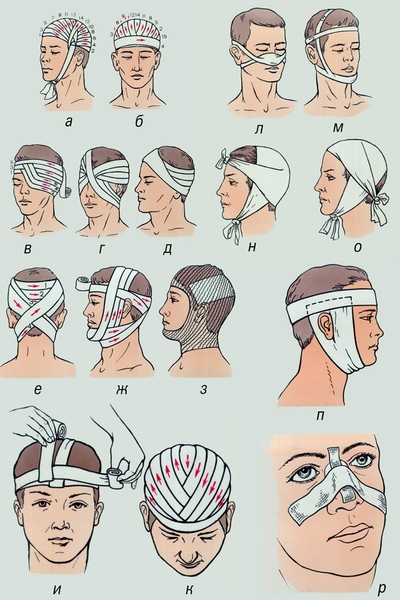 б) плющевидная;в) останавливающая;г) пращевидная8. Специальные боеприпасы и боевые приборы, снаряженные биологическими средствами относятся ка) химическому оружию;б) бактериологическому оружию;в) ядерному оружию;г)  фугасным боеприпасам9.  Кровотечение, вытекающее пульсирующей струёй, имеющее алую окраску а) артериальное б) венозное в) паренхиматозное г) капиллярное 10. Наложенная повязка на голову называетсяа) крестообразнаяб) шапочка Гиппократав) «Уздечка»г) «Чепец»11. Достижение неподвижности костей в месте перелома называется  а) иммобилизацияб) транспортировкав) обезболиваниег) механическое воздействие12.  Явление радиоактивного излучения открыл французский физика) Роберт Оппенгеймерб) Антуан Беккерельв) Жан Жак Руссог) Жерар Монтесье13.  Уничтожение во внешней среде возбудителей заразных болезнейа) дезинсекцияб) дератизацияв) дезинфекцияг) дезактивация14.  Повязка,  наложенная на голову,  называетсяа) крестообразнаяб) шапочка Гиппократав)  «Уздечка»г)  «Чепец»15. Повязка,  наложенная на голову,  называетсяа) крестообразнаяб) шапочка Гиппократав)  «Уздечка»г)  «Чепец»16. Первые испытания ядерного оружия произошли а)  16 июля 1945гб) 27 декабря 1918гв)  6 августа 1942гг)  9 мая  1941г17. Истечение крови из поврежденных  кровеносных сосудов этоа) кровоизлияниеб) кровотечениев) травмаг) рана18. Группа  микроорганизмов,  способных жить и размножаться  только в живых тканях а) грибкиб) риккетсиив) вирусыг) бактерии19.  Кровотечение, характеризующееся  непрерывным вытеканием крови, имеющей темный цвета) артериальноеб)  венозное в) капиллярноег) паренхиматозное20.  Частичное или полное разрушение кости этоа) ранаб) травмав) переломг) ушиб21. Уничтожение насекомых, являющихся переносчиками инфекционных заболеванийа) дезинсекцияб) дератизацияв) дезинфекцияг) дезактивация22. Уничтожение грызунов, являющихся переносчиками инфекционных заболеванийа) дезинсекцияб) дератизацияв) дезинфекцияг) дезактивация23. Оружие массового поражения, действие, которого основано на токсических свойствах некоторых химических вещества) ядерное оружиеб) бактериологическое оружиев) лазерное оружиег) химическое оружие24. Поток лучистой энергии, включающий ультрафиолетовые, видимые и инфракрасные лучи этоа) ударная волнаб) радиоактивное заражениев) световое излучениег) электромагнитный импульс25. Признаками клинической смерти являются а) отсутствие двигательной активности, отсутствие  пульса на сонной артерииб) отсутствие сознания, отсутствие дыханияв) отсутствие сознания, отсутствие дыхания,  отсутствие пульса на сонной артерии, отсутствие реакции зрачков на светГ) отсутствие пульса на сонной артерии, отсутствие реакции зрачков на свет26. При остановке кровотечения жгут накладывается наа) 3 -4 чб) 1-2 чв) 5-6 чг) 2 -3 ч27. В качестве знака, обозначающего желание воюющей стороны эвакуировать раненых и потерпевших кораблекрушение, а также гражданских лиц из зоны боевых действий используется знак:а) белый квадрат с красной полосойб) синий равносторонний треугольник на оранжевом  фонев) белый флагг) красный крест или красный полумесяц на белом фоне28. Каким   законодательным   актом   установлена система воинских званий для всех составов военнослужащих:а) Законом Российской Федерации «О безопасности»б) ФЗ« О статусе военнослужащих»в) ФЗ «О воинской обязанности и военной службе»г) ФЗ «О Гражданской обороне»29.  Повреждение тканей, возникающее при повышении их температуры свыше 50 °С это: 	а) тепловой ударб) солнечный ударв) ожогг) разрыв тканей30. Одной из составляющих здорового образа жизни является:а) малоподвижный образ жизниб) небольшие и умеренные физические нагрузкив) оптимальный    уровень    двигательной    активностиг) курение и употребление алкоголя в небольших количествах31. При острой сердечной недостаточности больного необходимо:а)  заставить больше двигатьсяб) уложить на спину с приподнятой головой, обеспечить доступ свежего воздухав) успокоить, приложить холод на область сердцаг) напоить крепким кофе32. В зависимости от обстановки, масштаба прогнозируемой или возникшей чрезвычайной ситуации устанавливаются режимы функционирования РСЧСа) режим повседневной деятельности, повышенной готовности, чрезвычайной ситуацииб) режим военного положения, непредвиденных обстоятельств, стихийных бедствийв) режим повседневной деятельности, военного положения, ликвидации ЧСг) режим карантина, эпидемии, повышенной готовности33.  К  средствам защиты органов дыхания относятсяа) противогаз, респиратор, ПТМ, ВМП, самоспасательб) АИ-2, ИПП, ППИв) ПРУ, щели (открытые, закрытые), подвалыг) КЗД, ОЗК, Л-134. Выживаемость человека в экстремальных условиях зависит от психофизиологических качества) оптимизмаб) хорошего, уживчивого характерав) эмоциональной устойчивостиг) памяти35. Российская система по предупреждению и ликвидации чрезвычайных ситуаций состоит из ?а) территориальных и функциональных подсистемб) краевых и областных подсистемв) республиканских и областных подсистемг) региональных и местных подсистем36. Регулярная русская армия была создана а) Екатериной IIб) Петром Iв) Николаем IIг) Лениным (В. Ульяновым)37. Днем воинской славы России по ФЗ «О днях воинской славы» считаетсяа) русско-японская, 1904-1905гб)  начало Великой Отечественной войны, 1941г.в) финская война, 1939г) Ледовое побоище,  1242г38. День снятия блокады города Ленинградаа) 23 августа 1943г.б) 27 января 1944г.в) 2 февраля 1943г.г)  9 апреля 1944г.39. Состояние, переходящее от жизни к смерти называется?а) терминальноеб) геморрагическоев) ишемическоег) ревматическое40. Первая доврачебная помощь при поражении электрическим током.а) вызвать скорую помощь, до прибытия врачей ничего не предприниматьб) проверить реакцию зрачков на свет, пульс на сонной артерии, приподнять головув) убедиться в отсутствии сознания, засыпать пострадавшего на 15 минут землейг) освободить от действия электрического тока, экстренная реанимация, наложение асептической повязкиКритерии оценки тестаРезультаты обученияКритерии оценкиФормы и методы оценкиЗнания:принципы обеспечения устойчивости объектов экономики, прогнозирования развития событий и оценки последствий при техногенных чрезвычайных ситуациях и стихийных явлениях, в том числе, в условиях противодействия терроризму как серьезной угрозе национальной безопасности России;основные виды потенциальных опасностей и их последствия в профессиональной деятельности и в быту, принципы снижения вероятности их реализации;основы военной службы и обороны государства;задачи и основные мероприятия гражданской обороны;способы защиты населения от оружия массового поражения;меры пожарной безопасности и правила поведения при пожарах;организацию и порядок призыва граждан на военную службу и поступление на неё в добровольном порядке;основные виды вооружения, военной техники и специального снаряжения, состоящих на вооружении (оснащении) воинских подразделений, в которых имеются военно-учетные специальности, родственные специальностям СПО;область применения полученных профессиональных знаний при исполнении обязанностей военной службы;порядок и правила оказания первой помощи пострадавшим.«Отлично» - теоретическое и практическое содержание курса освоено полностью, без пробелов, умения сформированы, все предусмотренные программой учебные задания выполнены, качество их выполнения оценено высоко.«Хорошо» - теоретическое и практическое содержание курса освоено полностью, без пробелов, некоторые умения сформированы недостаточно, все предусмотренные программой учебные задания выполнены, некоторые виды заданий выполнены с ошибками.«Удовлетворительно» - теоретическое и практическое содержание курса освоено частично, но пробелы не носят существенного характера, необходимые умения работы с освоенным материалом в основном сформированы, большинство предусмотренных программой обучения учебных заданий выполнено, некоторые из выполненных заданий содержат ошибки.«Неудовлетворительно» - теоретическое и практическое содержание курса не освоено, необходимые умения не сформированы, выполненные учебные задания содержат грубые ошибки.устный опростестированиевыполнение индивидуальных заданий различной сложности оценка ответов в ходе эвристической беседыподготовка презентацийУмения:организовывать и проводить мероприятия по защите работающих и населения от негативных воздействий чрезвычайных ситуаций;предпринимать профилактические меры для снижения уровня опасностей различного вида и их последствий в профессиональной деятельности и в быту;использовать средства индивидуальной и коллективной защиты от оружия массового поражения;применять первичные средства пожаротушения;ориентироваться в перечне военно-учетных специальностей и самостоятельно определять среди них родственные полученной специальности;применять профессиональные знания в ходе исполнения обязанностей военной службы на воинских должностях в соответствии с полученной специальностью;владеть способами бесконфликтного общения и саморегуляции в повседневной деятельности и экстремальных условиях военной службы;оказывать первую помощь пострадавшим.«Отлично» - теоретическое и практическое содержание курса освоено полностью, без пробелов, умения сформированы, все предусмотренные программой учебные задания выполнены, качество их выполнения оценено высоко.«Хорошо» - теоретическое и практическое содержание курса освоено полностью, без пробелов, некоторые умения сформированы недостаточно, все предусмотренные программой учебные задания выполнены, некоторые виды заданий выполнены с ошибками.«Удовлетворительно» - теоретическое и практическое содержание курса освоено частично, но пробелы не носят существенного характера, необходимые умения работы с освоенным материалом в основном сформированы, большинство предусмотренных программой обучения учебных заданий выполнено, некоторые из выполненных заданий содержат ошибки.«Неудовлетворительно» - теоретическое и практическое содержание курса не освоено, необходимые умения не сформированы, выполненные учебные задания содержат грубые ошибки.устный опрос тестированиесамостоятельность получения результатов выполнения практических работ;Результаты освоения программы(компетенции)Основные показатели 
оценки результатаФормы и методы контроля и оценкиКритерии оценок (шкала оценок)Общие компетенцииОбщие компетенцииОбщие компетенцииОбщие компетенцииОК 01 Выбирать способы решения задач профессиональной деятельности применительно к различным контекстамОК 04 Эффективно взаимодействовать и работать в коллективе и командеОК 06 Проявлять гражданско-патриотическую позицию, демонстрировать осознанное поведение на основе традиционных российских духовно-нравственных ценностей, в том числе с учетом гармонизации межнациональных и межрелигиозных отношений, применять стандарты антикоррупционного поведенияОК 07 Содействовать сохранению окружающей среды, ресурсосбережению, применять знания об изменении климата, принципы бережливого производства, эффективно действовать в чрезвычайных ситуацияхОК 09 Пользоваться профессиональной документацией на государственном и иностранном языках- грамотность выбора средства индивидуальной и коллективной защиты в ЧС разного характера.- точность и грамотность применения средства защиты в различных ситуациях.-  применение первичные средства пожаротушения; - быстрота и качество оказания первой помощи пострадавшим.- умения применять способы саморегуляции.Устные опросы, беседыТестированиеВыполнение практических работКритерий оценки устных ответов«5»- учащийся свободно владеет историческим материалом, историческими понятиями, умеет на практике анализировать, сравнивать, делать выводы.«4»- тоже самое что и на оценку «5» только может допускать не существенные неточности при ответах.«3»- знать только основные события, понятия ,но на практике не умеет ими пользоваться."2" – слабо знает основные события, не знает значение понятии, не умеет анализировать, сравнивать, делать выводы.Критерии оценки теста:Тест оценивается следующим образом:Оценка «5» – 86-100% правильных ответов на вопросы;Оценка «4» – 71-85% правильных ответов на вопросы;Оценка «3» – 51-70% правильных ответов на вопросы;Оценка «2» – 0-50% правильных ответов на вопросы.ПравильноНеправильноНаименование устройстваСредства защиты органов дыхания (вписать «Да» или «Нет»)Противопылевые респираторыПротивогазовые респираторыДополнительные патроны	кпротивогазамГазопылезащитные респираторыФильтрирующие сеткиВойсковые противогазыСамоспосатели ГДЗК ФениксИзолирующие кофрыГражданские противогазыПромышленные противогазыОповещение населения об опасности, информирование о порядке действий в сложившихся чрезвычайных условиях.Эвакуационные мероприятия: эвакуация, рассредоточение, меры по инженерной защите населения, меры радиационной и химической защиты, медицинские мероприятия.№ п/пОсновные части и механизмыЗнаюУзнал1ствол со ствольной коробкой, прицельным приспособлением, прикладом и пистолетной рукояткой2крышка ствольной коробки3затворная рама с газовым поршнем4затвор5возвратный механизм6газовая трубка со ствольной накладкой7ударно-спусковой механизм8цевье9магазин10дульный тормоз-компенсатор11штык-ножВопрос Ответ Боевые единицы роты: - солдат- отделение- взводШирина оборонительной позиции отделения.100 м.Виды, условия б/действий отделения Наступление, оборонаПо времени года: осенне-зимние, весенне-летниеПо времени суток: дневные, ночныеПо геологическим условиям: пустыня, лесной массив, горы, с водными преградами, городская застройка.Цель занятий по тактической подготовке одиночного военнослужащегоПривитие навыков ведения б/д в различных условиях.Цель занятий по тактической подготовке отделенияСлаживание л/с для ведения б/д под командованием командира отделения.Состав военных специалистов отделения.- старший стрелок- стрелок- наводчик-оператор- пулеметчик- гранатометчик- снайпер- механик-водительСистема огняПредставляет собой организованное в соответствии с решением командира и с учетом характера местности и установленных инженерных заграждений сочетание подготовленного огня оружием всех видов, для поражения противника.Организация системы огня включает1. выбор огневых позиций2. размещение огневых средств на местности 3. подготовку данных для стрельбы4. создании необходимых запасов ракет и боеприпасов.Вопросы Ответы Назовите 8 видов ран по характеру поражения?Перечислите виды основных травм?Перечислите симптомы переломов костей?Назовите два вида кровотечений, относительно поверхности тела пораженного?Какую реанимационную помощь оказывают при остановке сердца человека?Назовите явление, возникающее при проникающих ранениях груди?Перечислите так называемые терминальные состояния человека?Перечислите виды травматических шоков?Перечислите усугубляющие факторы острой сердечной недостаточности?Перечислите этапы оказания первой помощи при обмороке?Укажите, по каким показателям происходит диагностика ранений?Назовите 3 вида огнестрельных и осколочных ран?Продолжите фразу – ИНСУЛЬТГЕММОРАГИЧЕСКИЙ это……….Перечислите этапы реанимации человека?Первая помощь при гипертоническом кризе?Перечислите методы остановки кровотечения?Назовите 4 вида кровотечений по характеру повреждения кровеносных сосудов?Назовите вид ран, которые всегда инфицированы слюной?Какие процессы являются причиной терминального состояния?Укажите этапы оказания ПМП при ранениях?Вопросы Ответы 1. Назовите 8 видов ран по характеру поражения1. Огнестрельные, резанные, рубленные, колотые, ушибленные, размозженные, рваные, укушенные2. Назовите 3 вида огнестрельных и осколочных ран?2. Сквозные, слепые, касательные3. Назовите вид ран, которые всегдаинфицированы слюной?3. Укушенные4. Назовите явление, возникающее при проникающих ранениях груди?4. Пневмоторакс5. Назовите 4 вида кровотечений по характеру повреждения кровеносных сосудов?5. Артериальное, венозное, капиллярное, паренхиматозное6. Назовите два вида кровотечений, относительно поверхности тела пораженного?6. Наружное и внутреннее7. Перечислите усугубляющие факторы острой сердечной недостаточности?7. Инфекции, пороки сердца, нарушение кровоснабжения миокарда, переутомление миокарда, перегрузка, токсические воздействия8. Продолжите фразу – ИНСУЛЬТГЕММОРАГИЧЕСКИЙ – это……….?8. Кровоизлияние, т.е. резкое нарушение кровообращения мозга9. Перечислите виды основных травм?9. Ушибы, переломы, растяжения, вывихи, пневмоторакс, повреждение органов брюшной полости, ушибы грудной клетки10. Укажите этапы оказания ПМП при ранениях?10. Остановка кровотечения, обработка кожи вокруг раны, наложение стерильной салфетки, повязки, иммобилизация конечности при необходимости11. Укажите, по каким показателям происходит диагностика ранений?11. Локализация раны, вид ранящего оружия, механизм травмы, вид раны12. Перечислите так называемые терминальные состояния человека?12. Предагония, терминальная пауза, агония, клиническая смерть13. Перечислите этапы реанимации человека?13. Диагностический, подготовительный, собственно реанимация, профилактика повторного терминального состояния14. Какую реанимационную помощь оказывают при остановке сердца человека?14. Искусственная вентиляция легких и наружный массаж сердцаКол-во правильных ответовШкала оценок95%-100% правильных ответов5 «отлично»90%-правильных ответов4 «хорошо»55%-85% правильных ответов3 «удовлетворительно»менее 50% правильных ответов2 «неудовлетворительно»